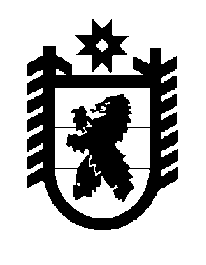 Российская Федерация Республика Карелия    ПРАВИТЕЛЬСТВО РЕСПУБЛИКИ КАРЕЛИЯРАСПОРЯЖЕНИЕ                                от  5 ноября 2015 года № 685р-Пг. Петрозаводск Рассмотрев предложение Государственного комитета Республики Карелия по управлению государственным имуществом и организации закупок, учитывая решение Совета депутатов муниципального образования «Суоярвский район» от 27 августа 2015 года № 224 «О приеме в собственность муниципального образования «Суоярвский район» объектов государственной собственности Республики Карелия общей стоимостью 135212 руб.», в соответствии с Законом Республики Карелия от 2 октября 1995 года № 78-ЗРК «О порядке передачи объектов государственной собственности Республики Карелия в муниципальную собственность» передать в муниципальную собственность муниципального образования «Суоярвский район» от Бюджетного учреждения «Национальная библиотека Республики Карелия» государственное имущество Республики Карелия согласно приложению к настоящему распоряжению.           ГлаваРеспублики  Карелия                                                              А.П. ХудилайненПЕРЕЧЕНЬ государственного имущества Республики Карелия, передаваемого в муниципальную собственность муниципального образования 
«Суоярвский район»____________Приложение к распоряжениюПравительства Республики Карелияот 5 ноября 2015 года № 685р-П№ п/пНаименование
имуществаКоличество,штукОбщая стоимость,рублей1.Кресло операторское СН- 9801 с синхро-механизмом/ткань 15-21, черный, хром27778,00 2.Стол компьютерный с выдвижной полкой под клавиатуру (800х700х750h)26438,00 3.ЖК-Телевизор LG 50LB653V LG  Electronics Inc. 136954,30 4.Моноблок SINTO в комплекте: предустановленное программное обеспечение  Microsoft Windows, клавиатура Defender OfficeMate, мышь Oklick  254196,00 5.Наушники Dialog  M-601HV1227,00 6.Источник бесперебойного питания  Powercom WOW- 850 U 13534,00 7.Принтер лазерный Brother HL-2240R с запасным оригинальным тонером- картриджем Brother TN-227515790,00 8.Принтер лазерный HP LaserJet Pro P1102w RU в комплекте с картриджем17289,70 9.Kaspersky Endpoint Security Business- Cтартовый(программа)11250,00 10.OfficeStd 2013 SNGL OLP NL Acdmc (программа)511755,00 Итого135212,00